magasin vêtementsVendeur : hlloLe client : salut Vendeur : je peux vous aider, Madame Le client : Non, je regarde juste. Vendeur : je peux vous aiderLe client : Oui, s'il vous plaît, je voudrais  une veste noire.Vendeur : Quelle est  votre taille ?Le client : taille 44Vendeur : je vais jeter un œil .. Oui.Voilà un.Le client : Te donner un réservoirVendeur : souhaitez-vous l'essayer sur .Le client : Oui, s'il vous plaît ,elle a mis la veste.Vendeur : c'est une jolie veste ..Le client : comme ça .. Quel est le prix ?Vendeur : 150 dinars Le client : Ok, Merci madame Vender : À votre service , bonne  journèe 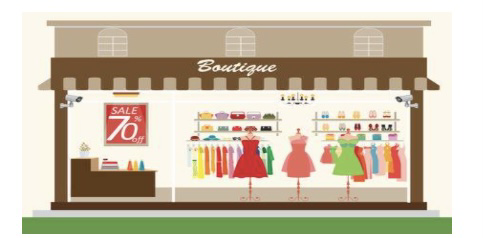 